Meeting NoticeThere will be a meeting of the Statewide Independent Living Council on Thursday July 7th 2016@1pm-4pm and  Friday July 8th 2016 @9am-12pm at @Southwest Louisiana Independence Center, 4320 Lake Street, Lake Charles, LA 70601. Agenda- day 11pm		            Call to Order		               Introductions                                       Determination of Quorum                                      Approval of Agenda                                      Roberts Rules of Order - Jolan Jolivette                                      Adoption of Meeting Etiquette                                      Approval of Prior Meeting Minutes1:45pm		Old Business                                      Executive Committee Nominations for 2016 - 2017 and Vote                                         Chair                                         Vice-Chair                                         Secretary                                         Treasurer                                         Member at Large   Revised By-Laws Discussion and Vote2:30                 	Break (15 minutes)2:45pm 		Partner Updates                                       GODA –Bambi Polotzola                                      LRS –  Mark Martin                                       CILS - Gale Dean, NHILC Director                                                  Mitch Granger, SLIC Director3:30pm 		New Business                                       Quarterly Budget Update FY 2016                                      Interagency Agreement4:00pm		Recess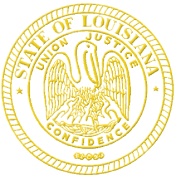 State of LouisianaOffice of the GovernorDisability AffairsStatewide Independent Living CouncilJohn Bel EdwardsGovernorState of LouisianaOffice of the GovernorDisability AffairsStatewide Independent Living CouncilBambi PolotzolaExecutive DirectorDisability AffairsJessica Lewis, MBASILC Program Director